ОТЧЕТ О ВЫПОЛНЕНИИМУНИЦИПАЛЬНОГО ЗАДАНИЯ № 1на 2020 год и плановый период 2021 и 2022 годовот « 01»  октября  2020 г.Наименование  муниципального учрежденияРодионово-Несветайского района (обособленного подразделения) муниципальноебюджетное общеобразовательное учреждение Родионово-Несветайского района «Авиловская средняя общеобразовательная школа»Виды деятельности муниципального учреждения Родионово-Несветайского района (обособленного подразделения)образование среднее общееПериодичность годовойза 2020  годЧАСТЬ 1. Сведения об оказываемых муниципальных услугахРАЗДЕЛ  11. Наименование муниципальной услуги: "Реализация основных общеобразовательных программ начального общего образования" 2. Категории потребителей муниципальной услуги:3. Сведения о фактическом достижении показателей, характеризующих объем и (или) качество муниципальнойуслуги3.1. Сведения о фактическом достижении  показателей, характеризующих качество муниципальной услуги3.2.  Сведения о фактическом достижении  показателей, характеризующих объем муниципальной услуги РАЗДЕЛ  21. Наименование муниципальной услуги: "Реализация основных общеобразовательных программ основного общего образования" 2. Категории потребителей муниципальной услуги:3. Сведения о фактическом достижении показателей, характеризующих объем и (или) качество муниципальнойуслуги3.1. Сведения о фактическом достижении  показателей, характеризующих качество муниципальной услуги3.2.  Сведения о фактическом достижении  показателей, характеризующих объем муниципальной услуги РАЗДЕЛ  31. Наименование муниципальной услуги: "Реализация основных общеобразовательных программ среднего общего образования" 2. Категории потребителей муниципальной услуги:3. Сведения о фактическом достижении показателей, характеризующих объем и (или) качество муниципальнойуслуги3.1. Сведения о фактическом достижении  показателей, характеризующих качество муниципальной услуги3.2.  Сведения о фактическом достижении  показателей, характеризующих объем муниципальной услуги РАЗДЕЛ  41. Наименование муниципальной услуги: "Реализация основных общеобразовательных программ дошкольного образования" 2. Категории потребителей муниципальной услуги:3. Сведения о фактическом достижении показателей, характеризующих объем и (или) качество муниципальнойуслуги3.1. Сведения о фактическом достижении  показателей, характеризующих качество муниципальной услуги3.2.  Сведения о фактическом достижении  показателей, характеризующих объем муниципальной услуги РАЗДЕЛ  51. Наименование муниципальной услуги: "Реализация дополнительных общеразвивающих программ"2. Категории потребителей муниципальной услуги:3. Сведения о фактическом достижении показателей, характеризующих объем и (или) качество муниципальнойуслуги3.1. Сведения о фактическом достижении  показателей, характеризующих качество муниципальной услуги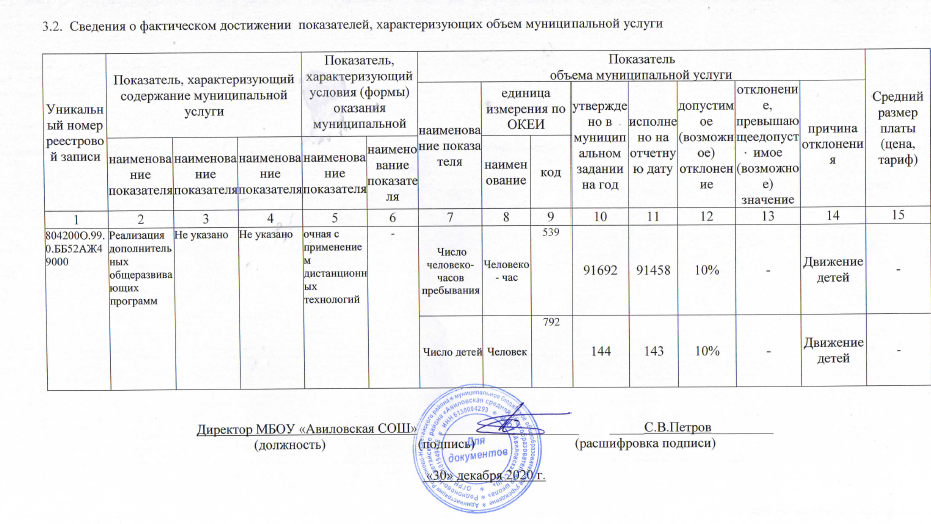 КодыФорма по ОКУД 0506001Дата30.12.2020по Сводному рееструПо ОКПДПо ОКПДПо ОКПДНаименование категории потребителейОснова предоставления Физические лицабесплатноУникальный номер реестровой записиПоказатель, характеризующий содержание муниципальной услугиПоказатель, характеризующий содержание муниципальной услугиПоказатель, характеризующий содержание муниципальной услугиПоказатель, характеризующий условия (формы) оказания муниципальной услугиПоказатель, характеризующий условия (формы) оказания муниципальной услугиПоказатель качества муниципальной услугиПоказатель качества муниципальной услугиПоказатель качества муниципальной услугиПоказатель качества муниципальной услугиПоказатель качества муниципальной услугиПоказатель качества муниципальной услугиПоказатель качества муниципальной услугиПоказатель качества муниципальной услугиУникальный номер реестровой записиПоказатель, характеризующий содержание муниципальной услугиПоказатель, характеризующий содержание муниципальной услугиПоказатель, характеризующий содержание муниципальной услугиПоказатель, характеризующий условия (формы) оказания муниципальной услугиПоказатель, характеризующий условия (формы) оказания муниципальной услугинаименование показателяединица измеренияпо ОКЕИединица измеренияпо ОКЕИутвержденов муниципальном задании на годисполнено на отчетнуюдатудопустимое (возможное) отклонениеотклонение, превышающее допустимое (возможное) значениепричинаотклоненияУникальный номер реестровой записинаименованиепоказателянаименованиепоказателянаименованиепоказателянаименованиепоказателянаименованиепоказателянаименование показателянаименованиекодутвержденов муниципальном задании на годисполнено на отчетнуюдатудопустимое (возможное) отклонениеотклонение, превышающее допустимое (возможное) значениепричинаотклонения1234567891011121314801012О.99.0.БА81АА00001Адаптированная образовательнаяпрограммаОбучающиеся с ОВЗНе указаноочная -Уровень освоения обучающимися общеобразовательной программы начального общего образования по завершении уровня начального общего образованияпроцент74410010010%0801012О.99.0.БА81АА00001Адаптированная образовательнаяпрограммаОбучающиеся с ОВЗНе указаноочная -Доля родителей (законных  представителей), удовлетворенных условиями и качеством предоставляемой услугипроцент74410010010%0801012О.99.0.БА81АА00001Адаптированная образовательнаяпрограммаОбучающиеся с ОВЗНе указаноочная -Полнота реализации общеобразовательной программы начального общего образованияпроцент744100100801012О.99.0.БА81АА00001Адаптированная образовательнаяпрограммаОбучающиеся с ОВЗНе указаноочная -Доля  своевременно устраненных общеобразовательным учреждением нарушений, выявленных  в результате проверок органами исполнительнойвласти субъектов Российской Федерации, осуществляющими функции по контролю и надзору в сфере образованияпроцент744100100801012О.99.0.БА81АЦ60001Не указаноОбучающиеся за исключением обучающихся с ОВЗ и детей-инвалидовНе указаноочная -Уровень соответствия учебного плана общеобразовательного учреждения  установленным требованиям ФГОСПроцент74410010010%0Уникальный номер реестровой записиПоказатель, характеризующий содержание муниципальной услугиПоказатель, характеризующий содержание муниципальной услугиПоказатель, характеризующий содержание муниципальной услугиПоказатель, характеризующий условия (формы) оказания муниципальной услугиПоказатель, характеризующий условия (формы) оказания муниципальной услугиПоказательобъема муниципальной услугиПоказательобъема муниципальной услугиПоказательобъема муниципальной услугиПоказательобъема муниципальной услугиПоказательобъема муниципальной услугиПоказательобъема муниципальной услугиПоказательобъема муниципальной услугиПоказательобъема муниципальной услуги Размер платы(цена, тариф)Уникальный номер реестровой записиПоказатель, характеризующий содержание муниципальной услугиПоказатель, характеризующий содержание муниципальной услугиПоказатель, характеризующий содержание муниципальной услугиПоказатель, характеризующий условия (формы) оказания муниципальной услугиПоказатель, характеризующий условия (формы) оказания муниципальной услугинаименование показателяединица измерения по ОКЕИединица измерения по ОКЕИутверждено в муниципальном заданиина годисполнено наотчетную датудопустимое (возможное) отклонениеотклонение, превышающеедопустимое (возможное) значениепричина отклонения Размер платы(цена, тариф)Уникальный номер реестровой записинаименованиепоказателянаименованиепоказателянаименованиепоказателянаименованиепоказателянаименованиепоказателянаименование показателянаименованиекодутверждено в муниципальном заданиина годисполнено наотчетную датудопустимое (возможное) отклонениеотклонение, превышающеедопустимое (возможное) значениепричина отклонения Размер платы(цена, тариф)123456789101112131415801012О.99.0.БА81АА00001Адаптированная образовательнаяпрограммаОбучающиеся с ОВЗНе указаноочная-Число обучающихсячеловек7921110%801012О.99.0.БА81АЦ60001Не указаноОбучающиеся за исключением обучающихся с ОВЗ и детей-инвалидовНе указаноочная-Число обучающихсячеловек792343410%Наименование категории потребителейОснова предоставления Физические лицабесплатноУникальный номер реестровой записиПоказатель, характеризующий содержание муниципальной услугиПоказатель, характеризующий содержание муниципальной услугиПоказатель, характеризующий содержание муниципальной услугиПоказатель, характеризующий условия (формы) оказания муниципальной услугиПоказатель, характеризующий условия (формы) оказания муниципальной услугиПоказатель качества муниципальной услугиПоказатель качества муниципальной услугиПоказатель качества муниципальной услугиПоказатель качества муниципальной услугиПоказатель качества муниципальной услугиПоказатель качества муниципальной услугиПоказатель качества муниципальной услугиПоказатель качества муниципальной услугиУникальный номер реестровой записиПоказатель, характеризующий содержание муниципальной услугиПоказатель, характеризующий содержание муниципальной услугиПоказатель, характеризующий содержание муниципальной услугиПоказатель, характеризующий условия (формы) оказания муниципальной услугиПоказатель, характеризующий условия (формы) оказания муниципальной услугинаименование показателяединица измеренияпо ОКЕИединица измеренияпо ОКЕИутвержденов муниципальном задании на годисполнено на отчетнуюдатудопустимое (возможное) отклонениеотклонение, превышающее допустимое (возможное) значениепричинаотклоненияУникальный номер реестровой записинаименованиепоказателянаименованиепоказателянаименованиепоказателянаименованиепоказателянаименованиепоказателянаименование показателянаименованиекодутвержденов муниципальном задании на годисполнено на отчетнуюдатудопустимое (возможное) отклонениеотклонение, превышающее допустимое (возможное) значениепричинаотклонения1234567891011121314801012О.99.0.БА81АА01001адаптированная образовательная программаобучающиеся с ограниченными возможностями здоровья (ОВЗ)не указаноочная с применением дистанционных технологий-Уровень освоения обучающимися общеобразовательной программы основного общего образования по завершении уровня основного общего образованияпроцент74410010010%0802111О.99.0.БА96АЧ09001Не указаноОбучающиеся за исключением обучающихся с ОВЗ и детей-инвалидовНе указаноочная с применением дистанционных технологий-процент74410010010%0802111О.99.0.БА96АЧ09001Не указаноОбучающиеся за исключением обучающихся с ОВЗ и детей-инвалидовНе указаноочная с применением дистанционных технологий-Доля родителей (законных  представителей), удовлетворенных условиями и качеством предоставляемой услугипроцент74410010010%0802111О.99.0.БА96АЧ09001Не указаноОбучающиеся за исключением обучающихся с ОВЗ и детей-инвалидовНе указаноочная с применением дистанционных технологий-Уровень соответствия учебного плана общеобразовательного учреждения  установленным требованиям ФГОСПроцент74410010010%0802111О.99.0.БА96АЭ34001Не указанодети-инвалидыНе указаноочная с применением дистанционных технологий-Полнота реализации общеобразовательной программы основного общего образованияпроцент74410010010010%-801012О.99.0.БА81АА09001адаптированная образовательная программаобучающиеся с ограниченными возможностями здоровья (ОВЗ)не указаноЗаочная с применением дистанционных технологий-Доля  своевременно устраненных общеобразовательным учреждением нарушений, выявленных  в результате проверок органами исполнительнойвласти субъектов Российской Федерации, осуществляющими функции по контролю и надзору в сфере образованияпроцент74410010010010%-Уникальный номер реестровой записиПоказатель, характеризующий содержание муниципальной услугиПоказатель, характеризующий содержание муниципальной услугиПоказатель, характеризующий содержание муниципальной услугиПоказатель, характеризующий условия (формы) оказания муниципальной услугиПоказатель, характеризующий условия (формы) оказания муниципальной услугиПоказательобъема муниципальной услугиПоказательобъема муниципальной услугиПоказательобъема муниципальной услугиПоказательобъема муниципальной услугиПоказательобъема муниципальной услугиПоказательобъема муниципальной услугиПоказательобъема муниципальной услугиПоказательобъема муниципальной услугиРазмер платы(цена, тариф)Уникальный номер реестровой записиПоказатель, характеризующий содержание муниципальной услугиПоказатель, характеризующий содержание муниципальной услугиПоказатель, характеризующий содержание муниципальной услугиПоказатель, характеризующий условия (формы) оказания муниципальной услугиПоказатель, характеризующий условия (формы) оказания муниципальной услугинаименование показателяединица измерения по ОКЕИединица измерения по ОКЕИутверждено в муниципальном заданиина годисполнено наотчетную датудопустимое (возможное) отклонениеотклонение, превышающеедопустимое (возможное) значениепричина отклоненияРазмер платы(цена, тариф)Уникальный номер реестровой записинаименованиепоказателянаименованиепоказателянаименованиепоказателянаименованиепоказателянаименованиепоказателянаименование показателянаименованиекодутверждено в муниципальном заданиина годисполнено наотчетную датудопустимое (возможное) отклонениеотклонение, превышающеедопустимое (возможное) значениепричина отклоненияРазмер платы(цена, тариф)123456789101112131415801012О.99.0.БА81АА01001адаптированная образовательнаяобучающиеся с ограниченными возможностями здоровья (ОВЗ)Не указаноочная с применением дистанционных технологий-Число обучающихсячеловек7921110%802111О.99.0.БА96АЧ09001Не указаноОбучающиеся за исключением обучающихся с ОВЗ и детей-инвалидовНе указаноочная с применением дистанционных технологий-Число обучающихсячеловек792565610%802111О.99.0.БА96АЭ34001Не указанодети-инвалидыНе указаноочная с применением дистанционных технологий-Число обучающихсячеловек7921110%---801012О.99.0.БА81АА09001адаптированная образовательная программаобучающиеся с ограниченными возможностями здоровья (ОВЗ)не указаноЗаочная  с применением дистанционных технологий-Число обучающихсячеловек7921010%-Движение учащихся-Наименование категории потребителейОснова предоставления Физические лицабесплатноУникальный номер реестровой записиПоказатель, характеризующий содержание муниципальной услугиПоказатель, характеризующий содержание муниципальной услугиПоказатель, характеризующий содержание муниципальной услугиПоказатель, характеризующий условия (формы) оказания муниципальной услугиПоказатель, характеризующий условия (формы) оказания муниципальной услугиПоказатель качества муниципальной услугиПоказатель качества муниципальной услугиПоказатель качества муниципальной услугиПоказатель качества муниципальной услугиПоказатель качества муниципальной услугиПоказатель качества муниципальной услугиПоказатель качества муниципальной услугиПоказатель качества муниципальной услугиУникальный номер реестровой записиПоказатель, характеризующий содержание муниципальной услугиПоказатель, характеризующий содержание муниципальной услугиПоказатель, характеризующий содержание муниципальной услугиПоказатель, характеризующий условия (формы) оказания муниципальной услугиПоказатель, характеризующий условия (формы) оказания муниципальной услугинаименование показателяединица измеренияпо ОКЕИединица измеренияпо ОКЕИутвержденов муниципальном задании на годисполнено на отчетнуюдатудопустимое (возможное) отклонениеотклонение, превышающее допустимое (возможное) значениепричинаотклоненияУникальный номер реестровой записинаименованиепоказателянаименованиепоказателянаименованиепоказателянаименованиепоказателянаименованиепоказателянаименование показателянаименованиекодутвержденов муниципальном задании на годисполнено на отчетнуюдатудопустимое (возможное) отклонениеотклонение, превышающее допустимое (возможное) значениепричинаотклонения1234567891011121314802112О.99.0.ББ11АЧ09001Не указаноОбучающиеся за исключением обучающихся с ОВЗ и детей-инвалидовНе указаноочная с применением дистанционных технологий-Уровень освоения обучающимися общеобразовательной программы среднего общего образования по завершении уровня основного общего образованияпроцент74410010010%0802112О.99.0.ББ11АЧ09001Не указаноОбучающиеся за исключением обучающихся с ОВЗ и детей-инвалидовНе указаноочная с применением дистанционных технологий-Доля родителей (законных  представителей), удовлетворенных условиями и качеством предоставляемой услугипроцент74410010010%0802112О.99.0.ББ11АЧ09001Не указаноОбучающиеся за исключением обучающихся с ОВЗ и детей-инвалидовНе указаноочная с применением дистанционных технологий-Полнота реализации общеобразовательной программы среднего общего образованияПроцент74410010010%0802112О.99.0.ББ11АЧ09001Не указаноОбучающиеся за исключением обучающихся с ОВЗ и детей-инвалидовНе указаноочная с применением дистанционных технологий-Доля  своевременно устраненных общеобразовательным учреждением нарушений, выявленных  в результате проверок органами исполнительнойвласти субъектов Российской Федерации, осуществляющими функции по контролю и надзору в сфере образованияпроцент74410010010%0802112О.99.0.ББ11АЧ09001Не указаноОбучающиеся за исключением обучающихся с ОВЗ и детей-инвалидовНе указаноочная с применением дистанционных технологий-Уровень соответствия учебного плана общеобразовательного учреждения  установленным требованиям ФГОСПроцент74410010010%0Уникальный номер реестровой записиПоказатель, характеризующий содержание муниципальной услугиПоказатель, характеризующий содержание муниципальной услугиПоказатель, характеризующий содержание муниципальной услугиПоказатель, характеризующий условия (формы) оказания муниципальной услугиПоказатель, характеризующий условия (формы) оказания муниципальной услугиПоказательобъема муниципальной услугиПоказательобъема муниципальной услугиПоказательобъема муниципальной услугиПоказательобъема муниципальной услугиПоказательобъема муниципальной услугиПоказательобъема муниципальной услугиПоказательобъема муниципальной услугиПоказательобъема муниципальной услугиРазмер платы(цена, тариф)Уникальный номер реестровой записиПоказатель, характеризующий содержание муниципальной услугиПоказатель, характеризующий содержание муниципальной услугиПоказатель, характеризующий содержание муниципальной услугиПоказатель, характеризующий условия (формы) оказания муниципальной услугиПоказатель, характеризующий условия (формы) оказания муниципальной услугинаименование показателяединица измерения по ОКЕИединица измерения по ОКЕИутверждено в муниципальном заданиина годисполнено наотчетную датудопустимое (возможное) отклонениеотклонение, превышающеедопустимое (возможное) значениепричина отклоненияРазмер платы(цена, тариф)Уникальный номер реестровой записинаименованиепоказателянаименованиепоказателянаименованиепоказателянаименованиепоказателянаименованиепоказателянаименование показателянаименованиекодутверждено в муниципальном заданиина годисполнено наотчетную датудопустимое (возможное) отклонениеотклонение, превышающеедопустимое (возможное) значениепричина отклоненияРазмер платы(цена, тариф)123456789101112131415802112О.99.0.ББ11АЧ09001Не указаноОбучающиеся за исключением обучающихся с ОВЗ и детей-инвалидовНе указаноочная с применением дистанционных технологий-Число обучающихсячеловек792151410%Движение учащихсяНаименование категории потребителейОснова предоставления Физические лицабесплатноУникальный номер реестровой записиПоказатель, характеризующий содержание муниципальной услугиПоказатель, характеризующий содержание муниципальной услугиПоказатель, характеризующий содержание муниципальной услугиПоказатель, характеризующий условия (формы) оказания муниципальной услугиПоказатель, характеризующий условия (формы) оказания муниципальной услугиПоказатель качества муниципальной услугиПоказатель качества муниципальной услугиПоказатель качества муниципальной услугиПоказатель качества муниципальной услугиПоказатель качества муниципальной услугиПоказатель качества муниципальной услугиПоказатель качества муниципальной услугиПоказатель качества муниципальной услугиУникальный номер реестровой записиПоказатель, характеризующий содержание муниципальной услугиПоказатель, характеризующий содержание муниципальной услугиПоказатель, характеризующий содержание муниципальной услугиПоказатель, характеризующий условия (формы) оказания муниципальной услугиПоказатель, характеризующий условия (формы) оказания муниципальной услугинаименование показателяединица измеренияпо ОКЕИединица измеренияпо ОКЕИутвержденов муниципальном задании на годисполнено на отчетнуюдатудопустимое (возможное) отклонениеотклонение, превышающее допустимое (возможное) значениепричинаотклоненияУникальный номер реестровой записинаименованиепоказателянаименованиепоказателянаименованиепоказателянаименованиепоказателянаименованиепоказателянаименование показателянаименованиекодутвержденов муниципальном задании на годисполнено на отчетнуюдатудопустимое (возможное) отклонениеотклонение, превышающее допустимое (возможное) значениепричинаотклонения1234567891011121314801011О.99.0.БВ24ВУ40000Реализация основных общеобразовательных программ дошкольного образованияобучающиеся за исключением обучающихся с ограниченными возможностями здоровья (ОВЗ) и детей-инвалидовОт 3 лет до 8 леточная -Уровень заболеваемости воспитанниковпроцент7441010010%0801011О.99.0.БВ24ВУ40000Реализация основных общеобразовательных программ дошкольного образованияобучающиеся за исключением обучающихся с ограниченными возможностями здоровья (ОВЗ) и детей-инвалидовОт 3 лет до 8 леточная -уровень посещаемости воспитанниковпроцент7447010010%0Уникальный номер реестровой записиПоказатель, характеризующий содержание муниципальной услугиПоказатель, характеризующий содержание муниципальной услугиПоказатель, характеризующий содержание муниципальной услугиПоказатель, характеризующий условия (формы) оказания муниципальной услугиПоказатель, характеризующий условия (формы) оказания муниципальной услугиПоказательобъема муниципальной услугиПоказательобъема муниципальной услугиПоказательобъема муниципальной услугиПоказательобъема муниципальной услугиПоказательобъема муниципальной услугиПоказательобъема муниципальной услугиПоказательобъема муниципальной услугиПоказательобъема муниципальной услугиСредний размер платы(цена, тариф)Уникальный номер реестровой записиПоказатель, характеризующий содержание муниципальной услугиПоказатель, характеризующий содержание муниципальной услугиПоказатель, характеризующий содержание муниципальной услугиПоказатель, характеризующий условия (формы) оказания муниципальной услугиПоказатель, характеризующий условия (формы) оказания муниципальной услугинаименование показателяединица измерения по ОКЕИединица измерения по ОКЕИутверждено в муниципальном заданиина годисполнено наотчетную датудопустимое (возможное) отклонениеотклонение, превышающеедопустимое (возможное) значениепричина отклоненияСредний размер платы(цена, тариф)Уникальный номер реестровой записинаименованиепоказателянаименованиепоказателянаименованиепоказателянаименованиепоказателянаименованиепоказателянаименование показателянаименованиекодутверждено в муниципальном заданиина годисполнено наотчетную датудопустимое (возможное) отклонениеотклонение, превышающеедопустимое (возможное) значениепричина отклоненияСредний размер платы(цена, тариф)123456789101112131415801011О.99.0.БВ24ВУ40000Реализация основных общеобразовательных программ дошкольного образованияне указаноОт 3 лет до 8 летгруппа кратковременного пребывания детейочная Число человеко-дней пребыванияЧеловеко-день5401962185310%Движениедетей-801011О.99.0.БВ24ВУ40000Реализация основных общеобразовательных программ дошкольного образованияне указаноОт 3 лет до 8 летгруппа кратковременного пребывания детейочная Число детейЧеловек7926710%Движение детей-Наименование категории потребителейОснова предоставления Физические лицабесплатноУникальный номер реестровой записиПоказатель, характеризующий содержание муниципальной услугиПоказатель, характеризующий содержание муниципальной услугиПоказатель, характеризующий содержание муниципальной услугиПоказатель, характеризующий условия (формы) оказания муниципальной услугиПоказатель, характеризующий условия (формы) оказания муниципальной услугиПоказатель качества муниципальной услугиПоказатель качества муниципальной услугиПоказатель качества муниципальной услугиПоказатель качества муниципальной услугиПоказатель качества муниципальной услугиПоказатель качества муниципальной услугиПоказатель качества муниципальной услугиПоказатель качества муниципальной услугиУникальный номер реестровой записиПоказатель, характеризующий содержание муниципальной услугиПоказатель, характеризующий содержание муниципальной услугиПоказатель, характеризующий содержание муниципальной услугиПоказатель, характеризующий условия (формы) оказания муниципальной услугиПоказатель, характеризующий условия (формы) оказания муниципальной услугинаименование показателяединица измеренияпо ОКЕИединица измеренияпо ОКЕИутвержденов муниципальном задании на годисполнено на отчетнуюдатудопустимое (возможное) отклонениеотклонение, превышающее допустимое (возможное) значениепричинаотклоненияУникальный номер реестровой записинаименованиепоказателянаименованиепоказателянаименованиепоказателянаименованиепоказателянаименованиепоказателянаименование показателянаименованиекодутвержденов муниципальном задании на годисполнено на отчетнуюдатудопустимое (возможное) отклонениеотклонение, превышающее допустимое (возможное) значениепричинаотклонения1234567891011121314804200О.99.0.ББ52АЖ49000Реализация дополнительных общеразвивающих программНе указаноНе указаноочная с применением дистанционных технологий-Сохранность контингента процент744909010%0804200О.99.0.ББ52АЖ49000Реализация дополнительных общеразвивающих программНе указаноНе указаноочная с применением дистанционных технологий-Доля обучающихся ставшими победителями, призерами муниципальных, региональных, конкурсов, конференций, выставок, соревнований от общего числа участниковпроцент744202010%0804200О.99.0.ББ52АЖ49000Реализация дополнительных общеразвивающих программНе указаноНе указаноочная с применением дистанционных технологий-уровень посещаемости воспитанниковпроцент744707010%0